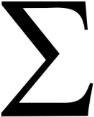 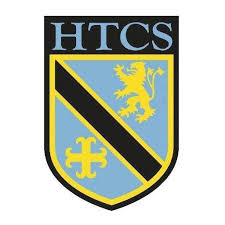 Mathematics FacultyYear 8 Summer Term 1 - Sigma SchemeUnit 10 Overview - Algebraic GraphsTopicKey IdeasProgressProgressProgressTopicKey IdeasRAGAlgebraic GraphsI can plot graphs of linear equations.Algebraic GraphsI can interpret gradients as a rate of change.Algebraic GraphsI can calculate gradients and intercepts.Algebraic GraphsI can reduce a given equation to the form y=mx + c.Algebraic GraphsI can plot and interpret graphs in real-life contexts. Algebraic GraphsI can plot and interpret quadratic graphs.Algebraic GraphsI can recognise and sketch simple cubic and reciprocal functions.LessonLearning FocusAssessmentKey Words1Plotting graphs of linear equations (CM clip 186)Formative assessment strategies e.g. MWBs, whole class questioning, Diagnostic Questions, SLOP time with self-assessment, Live Marking etc.Assessment is also supported with our use of ILOs, set through Century Learning and Corbettmaths.Finally, units are assessed through skills checks and half termly assessments, as part of our Assessment Calendar in Mathematics.coordinate, generate, graph, linear, equation, substitute2Interpreting gradients as a rate of change.  Calculating gradients numerically and graphically. Interpreting intercepts graphically (CM clips 189 & 190)Formative assessment strategies e.g. MWBs, whole class questioning, Diagnostic Questions, SLOP time with self-assessment, Live Marking etc.Assessment is also supported with our use of ILOs, set through Century Learning and Corbettmaths.Finally, units are assessed through skills checks and half termly assessments, as part of our Assessment Calendar in Mathematics.gradient, rate, change, intercept, axis, coordinate, graph3Reducing a given equation to the form y=mx + c and identifying the gradient and y-intercept (CM clip 191)Formative assessment strategies e.g. MWBs, whole class questioning, Diagnostic Questions, SLOP time with self-assessment, Live Marking etc.Assessment is also supported with our use of ILOs, set through Century Learning and Corbettmaths.Finally, units are assessed through skills checks and half termly assessments, as part of our Assessment Calendar in Mathematics.equation, gradient, y-intercept, rearrange4Plotting and interpreting graphs in real-life contexts including distance-time (CM clip 171)Formative assessment strategies e.g. MWBs, whole class questioning, Diagnostic Questions, SLOP time with self-assessment, Live Marking etc.Assessment is also supported with our use of ILOs, set through Century Learning and Corbettmaths.Finally, units are assessed through skills checks and half termly assessments, as part of our Assessment Calendar in Mathematics.plot, graph, coordinate, interpret, speed, distance, time, gradient, horizontal5Completing a table of values for quadratic graphs and plotting the corresponding graph (CM clip 264)Formative assessment strategies e.g. MWBs, whole class questioning, Diagnostic Questions, SLOP time with self-assessment, Live Marking etc.Assessment is also supported with our use of ILOs, set through Century Learning and Corbettmaths.Finally, units are assessed through skills checks and half termly assessments, as part of our Assessment Calendar in Mathematics.coordinate, generate, graph, quadratic, equation, substitute, plot6Recognising, sketching and interpreting graphs of simple cubic and reciprocal functions (CM clips 344 & 346)Formative assessment strategies e.g. MWBs, whole class questioning, Diagnostic Questions, SLOP time with self-assessment, Live Marking etc.Assessment is also supported with our use of ILOs, set through Century Learning and Corbettmaths.Finally, units are assessed through skills checks and half termly assessments, as part of our Assessment Calendar in Mathematics.graph, function, cubic, reciprocal, sketch, interpret